PERSBERICHT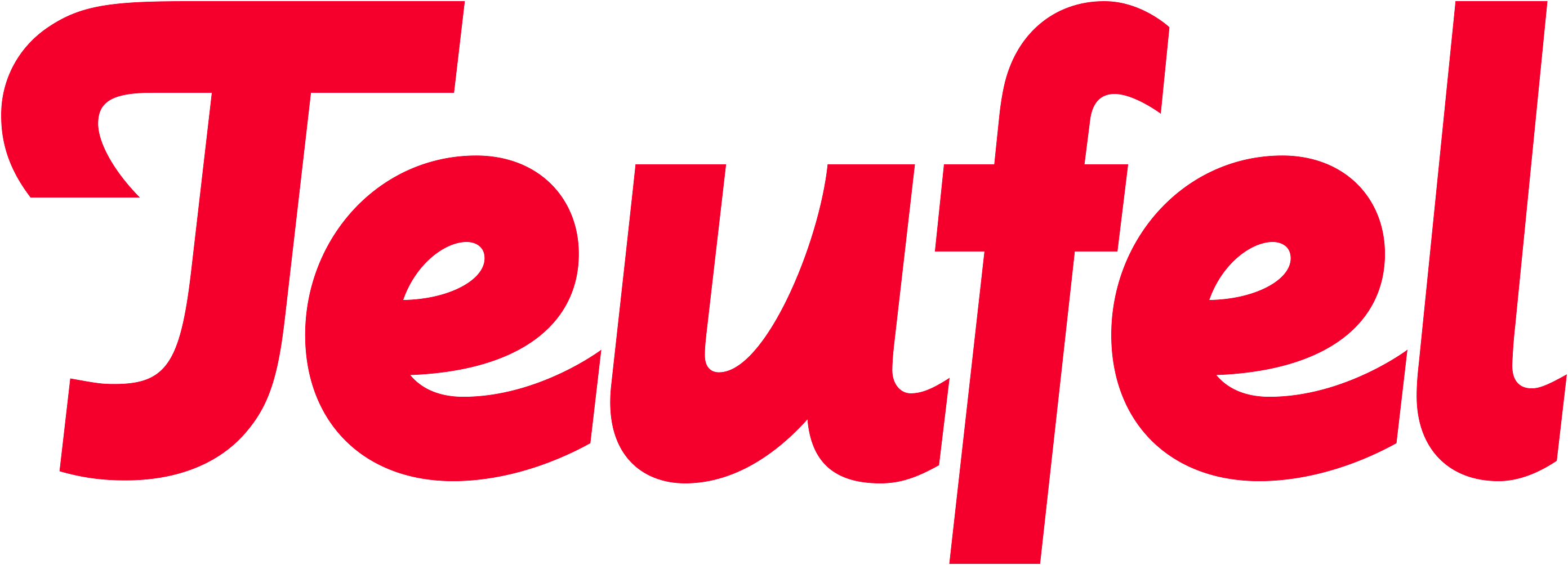 SUPREME ON – ultrachique audioEen wonder van technisch vernuft én modestatement: deze luxe koptelefoon van Teufel is geschikt voor iedereen die geen concessies wil doen aan de kwaliteit van audio of design.Berlijn, 3 november 2020 – Koptelefoons zijn niet meer uit ons dagelijks leven weg te denken. Teufel komt precies op tijd voor de feestdagen met een bijzonder hoogwaardige koptelefoon. De SUPREME ON combineert krachtig geluid met eigentijds design, materiaal van topkwaliteit, optimaal comfort en handige functies voor dagelijks gebruik.Download beeldmateriaal – link naar de websiteFeiten in vogelvlucht Hoogwaardig uitgevoerde on-ear bluetooth-koptelefoon met een lineaire HD-driver en effectieve onderdrukking van omgevingsgeluidenBluetooth met apt-X® en AAC voor streaming van muziek in cd-kwaliteit via onder meer Spotify, Deezer, Youtube en Apple Music.Handsfree-functie met twee microfoons voor draadloos telefoneren, skypen, facetimen en spraakbediening via Google of Siri met optimale geluidskwaliteitShareMe-functie: mogelijkheid om twee exemplaren van de SUPREME ON draadloos met één geluidsbron te verbindenJoystick voor de muziekregeling (afspelen/pauzeren, volume, vorige/volgende track)Autoplay: het afspelen begint zodra de koptelefoon wordt opgezet en pauzeert zodra die wordt afgezetEen speelduur van circa 20 uur bij een gemiddeld volumeLineaire HD-driver met neodymium magneten voor een natuurgetrouwe weergave van hoge tonen en een vol basgeluidStabiele hoofdband van verenstaalGrote en zachte oorkussens die zich voor lange luistersessies lenen en kunnen worden ingeklapt voor eenvoudig transportInclusief opbergtas, USB C-laadkabel en aansluitkabel (mini-jack) die het mogelijk maakt om te blijven luisteren als de accu leeg isPer direct verkrijgbaar via www.teufelaudio.be in de kleuren Night Black, Moon Gray, Pale Gold, Sand White, Ivy Green en Space Blue voor de prijs van 149,99 euro.Praktisch én elegantDe nieuwe on-ear koptelefoon SUPREME ON van Teufel is beschikbaar in zes kleurvarianten en levert met zijn doordachte designelementen en hoogwaardige materialen een sterk statement af. De bovenkant van de staalveerklem is met grofmazige stof bekleed. De ultrazachte hoofdbandkussens en oorkussens zijn even praktisch als elegant. De oorkussens bieden optimale grip en draagcomfort, ook voor brildragers. Ze schermen daarnaast doeltreffend het omgevingsgeluid af. De SUPREME ON kan door zijn inklapbare oordoppen makkelijk in compacte vorm worden opgeborgen, bijvoorbeeld in de meegeleverde opbergtas.Een alleskunner met geluid van topkwaliteitDe ingebouwde accu van de SUPREME ON hoeft pas na een werkduur van 20 uur op middelhoog volume te worden opgeladen. Dit is mogelijk met de meegeleverde USB-C-kabel. Tot die tijd biedt de koptelefoon rijk en krachtig geluid met een waarheidsgetrouwe weergave van de hoge tonen en een volle bas. De onderkant van de rechteroordop is voorzien van een gebruiksvriendelijke joystick waarmee zowel de geluidsweergave als een spraakassistent (Google of Siri) kan worden bediend. Zo kunnen ook telefoontjes worden aangenomen en beëindigd. Twee geïntegreerde microfoons zorgen tijdens telefoongesprekken voor optimale verstaanbaarheid. De gratis Teufel headphones app voor Android en iOS bevat een equalizer en de ShareMe-functie. Deze maakt het mogelijk om twee exemplaren van de SUPREME ON met elkaar te verbinden om audio vanuit dezelfde bron synchroon af te laten spelen. Dit is een perfecte manier om samen met iemand anders van dezelfde muziek te genieten.Prijs en beschikbaarheidDe Teufel SUPREME ON is voor 149,99 euro via www.teufelaudio.be verkrijgbaar in de kleuren Night Black, Moon Gray, Pale Gold, Sand White, Ivy Green en Space Blue.Beeldmateriaal van de SUPREME ON is hier te downloaden.Persinformatie:Sandra Van Hauwaert, Square Egg Communications, sandra@square-egg.be, GSM 0497251816.Over TeufelTeufel is een van de grootste Duitse fabrikanten van audioproducten. Het assortiment varieert van hifi, home cinema sets tot multimediasystemen, koptelefoons en bluetooth-speakers. Het bedrijf begon in 1980 in Berlijn met de ontwikkeling van luidsprekerkits die mensen zelf in elkaar konden zetten. Inmiddels is het bedrijf met meer dan tweehonderd werknemers in heel Europa de nummer één in directe verkoop van audioproducten. Sinds de oprichting zet het bedrijf de trend op gebieden zoals stereo, surround-sound en draagbare oplossingen. Goed geluid staat bij Teufel altijd op de allereerste plaats; de talloze onderscheidingen van consumenten en de vakpers bevestigen het succes. Voor meer informatie: http://www.teufelaudio.be/. 